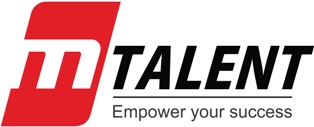 THÔNG TIN ỨNG VIÊNẢnh (bắt buộc)Hướng dẫn ứng tuyển:Điền đầy đủ thông tin vào các ô text hiển thị trên file thông tin;Đăng nhập hệ thống ứng tuyển online của M-Talent tại http://jobs.mtalent.com.vn và đính kèm hồ sơ đã được điền đầy đủ thông tin nàyHướng dẫn ứng tuyển:Điền đầy đủ thông tin vào các ô text hiển thị trên file thông tin;Đăng nhập hệ thống ứng tuyển online của M-Talent tại http://jobs.mtalent.com.vn và đính kèm hồ sơ đã được điền đầy đủ thông tin nàyHướng dẫn ứng tuyển:Điền đầy đủ thông tin vào các ô text hiển thị trên file thông tin;Đăng nhập hệ thống ứng tuyển online của M-Talent tại http://jobs.mtalent.com.vn và đính kèm hồ sơ đã được điền đầy đủ thông tin nàyHướng dẫn ứng tuyển:Điền đầy đủ thông tin vào các ô text hiển thị trên file thông tin;Đăng nhập hệ thống ứng tuyển online của M-Talent tại http://jobs.mtalent.com.vn và đính kèm hồ sơ đã được điền đầy đủ thông tin nàyHướng dẫn ứng tuyển:Điền đầy đủ thông tin vào các ô text hiển thị trên file thông tin;Đăng nhập hệ thống ứng tuyển online của M-Talent tại http://jobs.mtalent.com.vn và đính kèm hồ sơ đã được điền đầy đủ thông tin nàyHướng dẫn ứng tuyển:Điền đầy đủ thông tin vào các ô text hiển thị trên file thông tin;Đăng nhập hệ thống ứng tuyển online của M-Talent tại http://jobs.mtalent.com.vn và đính kèm hồ sơ đã được điền đầy đủ thông tin nàyHướng dẫn ứng tuyển:Điền đầy đủ thông tin vào các ô text hiển thị trên file thông tin;Đăng nhập hệ thống ứng tuyển online của M-Talent tại http://jobs.mtalent.com.vn và đính kèm hồ sơ đã được điền đầy đủ thông tin nàyHướng dẫn ứng tuyển:Điền đầy đủ thông tin vào các ô text hiển thị trên file thông tin;Đăng nhập hệ thống ứng tuyển online của M-Talent tại http://jobs.mtalent.com.vn và đính kèm hồ sơ đã được điền đầy đủ thông tin nàyHướng dẫn ứng tuyển:Điền đầy đủ thông tin vào các ô text hiển thị trên file thông tin;Đăng nhập hệ thống ứng tuyển online của M-Talent tại http://jobs.mtalent.com.vn và đính kèm hồ sơ đã được điền đầy đủ thông tin nàyHướng dẫn ứng tuyển:Điền đầy đủ thông tin vào các ô text hiển thị trên file thông tin;Đăng nhập hệ thống ứng tuyển online của M-Talent tại http://jobs.mtalent.com.vn và đính kèm hồ sơ đã được điền đầy đủ thông tin nàyHướng dẫn ứng tuyển:Điền đầy đủ thông tin vào các ô text hiển thị trên file thông tin;Đăng nhập hệ thống ứng tuyển online của M-Talent tại http://jobs.mtalent.com.vn và đính kèm hồ sơ đã được điền đầy đủ thông tin nàyHướng dẫn ứng tuyển:Điền đầy đủ thông tin vào các ô text hiển thị trên file thông tin;Đăng nhập hệ thống ứng tuyển online của M-Talent tại http://jobs.mtalent.com.vn và đính kèm hồ sơ đã được điền đầy đủ thông tin nàyHướng dẫn ứng tuyển:Điền đầy đủ thông tin vào các ô text hiển thị trên file thông tin;Đăng nhập hệ thống ứng tuyển online của M-Talent tại http://jobs.mtalent.com.vn và đính kèm hồ sơ đã được điền đầy đủ thông tin nàyHướng dẫn ứng tuyển:Điền đầy đủ thông tin vào các ô text hiển thị trên file thông tin;Đăng nhập hệ thống ứng tuyển online của M-Talent tại http://jobs.mtalent.com.vn và đính kèm hồ sơ đã được điền đầy đủ thông tin nàyHướng dẫn ứng tuyển:Điền đầy đủ thông tin vào các ô text hiển thị trên file thông tin;Đăng nhập hệ thống ứng tuyển online của M-Talent tại http://jobs.mtalent.com.vn và đính kèm hồ sơ đã được điền đầy đủ thông tin nàyHướng dẫn ứng tuyển:Điền đầy đủ thông tin vào các ô text hiển thị trên file thông tin;Đăng nhập hệ thống ứng tuyển online của M-Talent tại http://jobs.mtalent.com.vn và đính kèm hồ sơ đã được điền đầy đủ thông tin nàyHướng dẫn ứng tuyển:Điền đầy đủ thông tin vào các ô text hiển thị trên file thông tin;Đăng nhập hệ thống ứng tuyển online của M-Talent tại http://jobs.mtalent.com.vn và đính kèm hồ sơ đã được điền đầy đủ thông tin nàyHướng dẫn ứng tuyển:Điền đầy đủ thông tin vào các ô text hiển thị trên file thông tin;Đăng nhập hệ thống ứng tuyển online của M-Talent tại http://jobs.mtalent.com.vn và đính kèm hồ sơ đã được điền đầy đủ thông tin nàyHướng dẫn ứng tuyển:Điền đầy đủ thông tin vào các ô text hiển thị trên file thông tin;Đăng nhập hệ thống ứng tuyển online của M-Talent tại http://jobs.mtalent.com.vn và đính kèm hồ sơ đã được điền đầy đủ thông tin nàyHướng dẫn ứng tuyển:Điền đầy đủ thông tin vào các ô text hiển thị trên file thông tin;Đăng nhập hệ thống ứng tuyển online của M-Talent tại http://jobs.mtalent.com.vn và đính kèm hồ sơ đã được điền đầy đủ thông tin nàyHướng dẫn ứng tuyển:Điền đầy đủ thông tin vào các ô text hiển thị trên file thông tin;Đăng nhập hệ thống ứng tuyển online của M-Talent tại http://jobs.mtalent.com.vn và đính kèm hồ sơ đã được điền đầy đủ thông tin nàyHướng dẫn ứng tuyển:Điền đầy đủ thông tin vào các ô text hiển thị trên file thông tin;Đăng nhập hệ thống ứng tuyển online của M-Talent tại http://jobs.mtalent.com.vn và đính kèm hồ sơ đã được điền đầy đủ thông tin nàyHướng dẫn ứng tuyển:Điền đầy đủ thông tin vào các ô text hiển thị trên file thông tin;Đăng nhập hệ thống ứng tuyển online của M-Talent tại http://jobs.mtalent.com.vn và đính kèm hồ sơ đã được điền đầy đủ thông tin nàyHướng dẫn ứng tuyển:Điền đầy đủ thông tin vào các ô text hiển thị trên file thông tin;Đăng nhập hệ thống ứng tuyển online của M-Talent tại http://jobs.mtalent.com.vn và đính kèm hồ sơ đã được điền đầy đủ thông tin nàyHướng dẫn ứng tuyển:Điền đầy đủ thông tin vào các ô text hiển thị trên file thông tin;Đăng nhập hệ thống ứng tuyển online của M-Talent tại http://jobs.mtalent.com.vn và đính kèm hồ sơ đã được điền đầy đủ thông tin nàyHướng dẫn ứng tuyển:Điền đầy đủ thông tin vào các ô text hiển thị trên file thông tin;Đăng nhập hệ thống ứng tuyển online của M-Talent tại http://jobs.mtalent.com.vn và đính kèm hồ sơ đã được điền đầy đủ thông tin nàyVị trí ứng tuyển (Ưu tiên 1):Vị trí ứng tuyển (Ưu tiên 1):Vị trí ứng tuyển (Ưu tiên 1):Vị trí ứng tuyển (Ưu tiên 1):Vị trí ứng tuyển (Ưu tiên 1):Vị trí ứng tuyển (Ưu tiên 1):Vị trí ứng tuyển (Ưu tiên 1):Vị trí ứng tuyển (Ưu tiên 1):Vị trí ứng tuyển (Ưu tiên 1):Vị trí ứng tuyển (Ưu tiên 2):Vị trí ứng tuyển (Ưu tiên 2):Vị trí ứng tuyển (Ưu tiên 2):Vị trí ứng tuyển (Ưu tiên 2):Vị trí ứng tuyển (Ưu tiên 2):Vị trí ứng tuyển (Ưu tiên 2):Vị trí ứng tuyển (Ưu tiên 2):Vị trí ứng tuyển (Ưu tiên 2):Vị trí ứng tuyển (Ưu tiên 2):Vị trí ứng tuyển (Ưu tiên 3):Vị trí ứng tuyển (Ưu tiên 3):Vị trí ứng tuyển (Ưu tiên 3):Vị trí ứng tuyển (Ưu tiên 3):Vị trí ứng tuyển (Ưu tiên 3):Vị trí ứng tuyển (Ưu tiên 3):Vị trí ứng tuyển (Ưu tiên 3):Vị trí ứng tuyển (Ưu tiên 3):Vị trí ứng tuyển (Ưu tiên 3):Ngành nghề công việc mong muốn:Ngành nghề công việc mong muốn:Ngành nghề công việc mong muốn:Ngành nghề công việc mong muốn:Ngành nghề công việc mong muốn:Ngành nghề công việc mong muốn:Ngành nghề công việc mong muốn:Ngành nghề công việc mong muốn:Ngành nghề công việc mong muốn:Địa điểm làm việc mong muốn:Địa điểm làm việc mong muốn:Địa điểm làm việc mong muốn:Địa điểm làm việc mong muốn:Địa điểm làm việc mong muốn:Địa điểm làm việc mong muốn:Địa điểm làm việc mong muốn:Địa điểm làm việc mong muốn:Địa điểm làm việc mong muốn:Thu nhập mong muốn:Thu nhập mong muốn:Thu nhập mong muốn:Thu nhập mong muốn:Thu nhập mong muốn:Thu nhập mong muốn:Thu nhập mong muốn:THÔNG TIN CÁ NHÂNTHÔNG TIN CÁ NHÂNTHÔNG TIN CÁ NHÂNTHÔNG TIN CÁ NHÂNTHÔNG TIN CÁ NHÂNTHÔNG TIN CÁ NHÂNTHÔNG TIN CÁ NHÂNTHÔNG TIN CÁ NHÂNTHÔNG TIN CÁ NHÂNTHÔNG TIN CÁ NHÂNTHÔNG TIN CÁ NHÂNTHÔNG TIN CÁ NHÂNTHÔNG TIN CÁ NHÂNTHÔNG TIN CÁ NHÂNTHÔNG TIN CÁ NHÂNTHÔNG TIN CÁ NHÂNTHÔNG TIN CÁ NHÂNTHÔNG TIN CÁ NHÂNTHÔNG TIN CÁ NHÂNTHÔNG TIN CÁ NHÂNTHÔNG TIN CÁ NHÂNTHÔNG TIN CÁ NHÂNTHÔNG TIN CÁ NHÂNTHÔNG TIN CÁ NHÂNTHÔNG TIN CÁ NHÂNTHÔNG TIN CÁ NHÂNHọ và tên:Họ và tên:Họ và tên:Họ và tên:Họ và tên:Họ và tên:Hộ khẩu thường trú:Hộ khẩu thường trú:Hộ khẩu thường trú:Hộ khẩu thường trú:Hộ khẩu thường trú:Hộ khẩu thường trú:Ngày sinh:Ngày sinh:Ngày sinh:Ngày sinh:Ngày sinh:Ngày sinh:Xã/Phường:Xã/Phường:Xã/Phường:Xã/Phường:Xã/Phường:Xã/Phường: Nơi sinh: Nơi sinh: Nơi sinh: Nơi sinh: Nơi sinh: Nơi sinh:Quận/Huyện:Quận/Huyện:Quận/Huyện:Quận/Huyện:Quận/Huyện:Quận/Huyện:Số CMTNDSố CMTNDSố CMTNDSố CMTNDSố CMTNDSố CMTNDTỉnh/Thành phố:Tỉnh/Thành phố:Tỉnh/Thành phố:Tỉnh/Thành phố:Tỉnh/Thành phố:Tỉnh/Thành phố: Điện thoại di động: Điện thoại di động: Điện thoại di động: Điện thoại di động: Điện thoại di động: Điện thoại di động:Nơi ở hiện tại;Nơi ở hiện tại;Nơi ở hiện tại;Nơi ở hiện tại;Nơi ở hiện tại;Nơi ở hiện tại; Điện thoại cố định: Điện thoại cố định: Điện thoại cố định: Điện thoại cố định: Điện thoại cố định: Điện thoại cố định:Xã/Phường:Xã/Phường:Xã/Phường:Xã/Phường:Xã/Phường:Xã/Phường:Email:Email:Email:Email:Email:Email:Quận/Huyện:Quận/Huyện:Quận/Huyện:Quận/Huyện:Quận/Huyện:Quận/Huyện: Tình trạng hôn nhân: Tình trạng hôn nhân: Tình trạng hôn nhân: Tình trạng hôn nhân: Tình trạng hôn nhân: Tình trạng hôn nhân:Tỉnh/Thành phố:Tỉnh/Thành phố:Tỉnh/Thành phố:Tỉnh/Thành phố:Tỉnh/Thành phố:Tỉnh/Thành phố:QUÁ TRÌNH ĐÀO TẠOQUÁ TRÌNH ĐÀO TẠOQUÁ TRÌNH ĐÀO TẠOQUÁ TRÌNH ĐÀO TẠOQUÁ TRÌNH ĐÀO TẠOQUÁ TRÌNH ĐÀO TẠOQUÁ TRÌNH ĐÀO TẠOQUÁ TRÌNH ĐÀO TẠOQUÁ TRÌNH ĐÀO TẠOQUÁ TRÌNH ĐÀO TẠOQUÁ TRÌNH ĐÀO TẠOQUÁ TRÌNH ĐÀO TẠOQUÁ TRÌNH ĐÀO TẠOQUÁ TRÌNH ĐÀO TẠOQUÁ TRÌNH ĐÀO TẠOQUÁ TRÌNH ĐÀO TẠOQUÁ TRÌNH ĐÀO TẠOQUÁ TRÌNH ĐÀO TẠOQUÁ TRÌNH ĐÀO TẠOQUÁ TRÌNH ĐÀO TẠOQUÁ TRÌNH ĐÀO TẠOQUÁ TRÌNH ĐÀO TẠOQUÁ TRÌNH ĐÀO TẠOQUÁ TRÌNH ĐÀO TẠOQUÁ TRÌNH ĐÀO TẠO1.Trình độ học vấn (cấp 3, Đại học, Sau đại học)1.Trình độ học vấn (cấp 3, Đại học, Sau đại học)1.Trình độ học vấn (cấp 3, Đại học, Sau đại học)1.Trình độ học vấn (cấp 3, Đại học, Sau đại học)1.Trình độ học vấn (cấp 3, Đại học, Sau đại học)1.Trình độ học vấn (cấp 3, Đại học, Sau đại học)1.Trình độ học vấn (cấp 3, Đại học, Sau đại học)1.Trình độ học vấn (cấp 3, Đại học, Sau đại học)1.Trình độ học vấn (cấp 3, Đại học, Sau đại học)1.Trình độ học vấn (cấp 3, Đại học, Sau đại học)1.Trình độ học vấn (cấp 3, Đại học, Sau đại học)1.Trình độ học vấn (cấp 3, Đại học, Sau đại học)1.Trình độ học vấn (cấp 3, Đại học, Sau đại học)1.Trình độ học vấn (cấp 3, Đại học, Sau đại học)1.Trình độ học vấn (cấp 3, Đại học, Sau đại học)1.Trình độ học vấn (cấp 3, Đại học, Sau đại học)1.Trình độ học vấn (cấp 3, Đại học, Sau đại học)1.Trình độ học vấn (cấp 3, Đại học, Sau đại học)1.Trình độ học vấn (cấp 3, Đại học, Sau đại học)1.Trình độ học vấn (cấp 3, Đại học, Sau đại học)1.Trình độ học vấn (cấp 3, Đại học, Sau đại học)1.Trình độ học vấn (cấp 3, Đại học, Sau đại học)1.Trình độ học vấn (cấp 3, Đại học, Sau đại học)1.Trình độ học vấn (cấp 3, Đại học, Sau đại học)1.Trình độ học vấn (cấp 3, Đại học, Sau đại học)TTTTTừ tháng/nămTừ tháng/nămĐến tháng/nămĐến tháng/nămĐến tháng/nămĐến tháng/nămTên trườngTên trườngTên trườngTên trườngTên trườngTên trườngChuyên ngànhChuyên ngànhLoại hình 
đào tạoLoại hình 
đào tạoLoại hình 
đào tạoLoại hình 
đào tạoHệ đào tạoHệ đào tạoHệ đào tạoXếp loại/HạngXếp loại/Hạng11223344552. Các khóa đào tạo khác (Nếu là bằng IELTS, TOEFL hoặc TOEIC, vui lòng cho biết số điểm)2. Các khóa đào tạo khác (Nếu là bằng IELTS, TOEFL hoặc TOEIC, vui lòng cho biết số điểm)2. Các khóa đào tạo khác (Nếu là bằng IELTS, TOEFL hoặc TOEIC, vui lòng cho biết số điểm)2. Các khóa đào tạo khác (Nếu là bằng IELTS, TOEFL hoặc TOEIC, vui lòng cho biết số điểm)2. Các khóa đào tạo khác (Nếu là bằng IELTS, TOEFL hoặc TOEIC, vui lòng cho biết số điểm)2. Các khóa đào tạo khác (Nếu là bằng IELTS, TOEFL hoặc TOEIC, vui lòng cho biết số điểm)2. Các khóa đào tạo khác (Nếu là bằng IELTS, TOEFL hoặc TOEIC, vui lòng cho biết số điểm)2. Các khóa đào tạo khác (Nếu là bằng IELTS, TOEFL hoặc TOEIC, vui lòng cho biết số điểm)2. Các khóa đào tạo khác (Nếu là bằng IELTS, TOEFL hoặc TOEIC, vui lòng cho biết số điểm)2. Các khóa đào tạo khác (Nếu là bằng IELTS, TOEFL hoặc TOEIC, vui lòng cho biết số điểm)2. Các khóa đào tạo khác (Nếu là bằng IELTS, TOEFL hoặc TOEIC, vui lòng cho biết số điểm)2. Các khóa đào tạo khác (Nếu là bằng IELTS, TOEFL hoặc TOEIC, vui lòng cho biết số điểm)2. Các khóa đào tạo khác (Nếu là bằng IELTS, TOEFL hoặc TOEIC, vui lòng cho biết số điểm)2. Các khóa đào tạo khác (Nếu là bằng IELTS, TOEFL hoặc TOEIC, vui lòng cho biết số điểm)2. Các khóa đào tạo khác (Nếu là bằng IELTS, TOEFL hoặc TOEIC, vui lòng cho biết số điểm)2. Các khóa đào tạo khác (Nếu là bằng IELTS, TOEFL hoặc TOEIC, vui lòng cho biết số điểm)2. Các khóa đào tạo khác (Nếu là bằng IELTS, TOEFL hoặc TOEIC, vui lòng cho biết số điểm)2. Các khóa đào tạo khác (Nếu là bằng IELTS, TOEFL hoặc TOEIC, vui lòng cho biết số điểm)2. Các khóa đào tạo khác (Nếu là bằng IELTS, TOEFL hoặc TOEIC, vui lòng cho biết số điểm)2. Các khóa đào tạo khác (Nếu là bằng IELTS, TOEFL hoặc TOEIC, vui lòng cho biết số điểm)2. Các khóa đào tạo khác (Nếu là bằng IELTS, TOEFL hoặc TOEIC, vui lòng cho biết số điểm)2. Các khóa đào tạo khác (Nếu là bằng IELTS, TOEFL hoặc TOEIC, vui lòng cho biết số điểm)2. Các khóa đào tạo khác (Nếu là bằng IELTS, TOEFL hoặc TOEIC, vui lòng cho biết số điểm)2. Các khóa đào tạo khác (Nếu là bằng IELTS, TOEFL hoặc TOEIC, vui lòng cho biết số điểm)2. Các khóa đào tạo khác (Nếu là bằng IELTS, TOEFL hoặc TOEIC, vui lòng cho biết số điểm)TTTTTừ tháng/nămTừ tháng/nămĐến tháng/nămĐến tháng/nămĐến tháng/nămĐến tháng/nămTên khóa học/Chứng chỉTên khóa học/Chứng chỉTên khóa học/Chứng chỉTên khóa học/Chứng chỉTên khóa học/Chứng chỉTên khóa học/Chứng chỉTên khóa học/Chứng chỉTên khóa học/Chứng chỉTrường đào tạo/Nơi cấpTrường đào tạo/Nơi cấpTrường đào tạo/Nơi cấpTrường đào tạo/Nơi cấpTrường đào tạo/Nơi cấpTrường đào tạo/Nơi cấpTrường đào tạo/Nơi cấpTrường đào tạo/Nơi cấpTrường đào tạo/Nơi cấp112233443. Thành tích đạt được (học bổng, các giải thưởng, vị trí cán bộ lớp vv)3. Thành tích đạt được (học bổng, các giải thưởng, vị trí cán bộ lớp vv)3. Thành tích đạt được (học bổng, các giải thưởng, vị trí cán bộ lớp vv)3. Thành tích đạt được (học bổng, các giải thưởng, vị trí cán bộ lớp vv)3. Thành tích đạt được (học bổng, các giải thưởng, vị trí cán bộ lớp vv)3. Thành tích đạt được (học bổng, các giải thưởng, vị trí cán bộ lớp vv)3. Thành tích đạt được (học bổng, các giải thưởng, vị trí cán bộ lớp vv)3. Thành tích đạt được (học bổng, các giải thưởng, vị trí cán bộ lớp vv)3. Thành tích đạt được (học bổng, các giải thưởng, vị trí cán bộ lớp vv)3. Thành tích đạt được (học bổng, các giải thưởng, vị trí cán bộ lớp vv)3. Thành tích đạt được (học bổng, các giải thưởng, vị trí cán bộ lớp vv)3. Thành tích đạt được (học bổng, các giải thưởng, vị trí cán bộ lớp vv)3. Thành tích đạt được (học bổng, các giải thưởng, vị trí cán bộ lớp vv)3. Thành tích đạt được (học bổng, các giải thưởng, vị trí cán bộ lớp vv)3. Thành tích đạt được (học bổng, các giải thưởng, vị trí cán bộ lớp vv)3. Thành tích đạt được (học bổng, các giải thưởng, vị trí cán bộ lớp vv)3. Thành tích đạt được (học bổng, các giải thưởng, vị trí cán bộ lớp vv)3. Thành tích đạt được (học bổng, các giải thưởng, vị trí cán bộ lớp vv)3. Thành tích đạt được (học bổng, các giải thưởng, vị trí cán bộ lớp vv)3. Thành tích đạt được (học bổng, các giải thưởng, vị trí cán bộ lớp vv)3. Thành tích đạt được (học bổng, các giải thưởng, vị trí cán bộ lớp vv)3. Thành tích đạt được (học bổng, các giải thưởng, vị trí cán bộ lớp vv)3. Thành tích đạt được (học bổng, các giải thưởng, vị trí cán bộ lớp vv)3. Thành tích đạt được (học bổng, các giải thưởng, vị trí cán bộ lớp vv)3. Thành tích đạt được (học bổng, các giải thưởng, vị trí cán bộ lớp vv)TTTTTừ tháng/nămTừ tháng/nămĐến tháng/nămĐến tháng/nămĐến tháng/nămĐến tháng/nămThành tíchThành tíchThành tíchThành tíchThành tíchThành tíchThành tíchThành tíchTrường đào tạo/Nơi công nhậnTrường đào tạo/Nơi công nhậnTrường đào tạo/Nơi công nhậnTrường đào tạo/Nơi công nhậnTrường đào tạo/Nơi công nhậnTrường đào tạo/Nơi công nhậnTrường đào tạo/Nơi công nhậnTrường đào tạo/Nơi công nhậnTrường đào tạo/Nơi công nhận11223344KINH NGHIỆM LÀM VIỆCKINH NGHIỆM LÀM VIỆCKINH NGHIỆM LÀM VIỆCKINH NGHIỆM LÀM VIỆCKINH NGHIỆM LÀM VIỆCKINH NGHIỆM LÀM VIỆCKINH NGHIỆM LÀM VIỆCKINH NGHIỆM LÀM VIỆCKINH NGHIỆM LÀM VIỆCKINH NGHIỆM LÀM VIỆCKINH NGHIỆM LÀM VIỆCKINH NGHIỆM LÀM VIỆCKINH NGHIỆM LÀM VIỆCKINH NGHIỆM LÀM VIỆCKINH NGHIỆM LÀM VIỆCKINH NGHIỆM LÀM VIỆCKINH NGHIỆM LÀM VIỆCKINH NGHIỆM LÀM VIỆCKINH NGHIỆM LÀM VIỆCKINH NGHIỆM LÀM VIỆCKINH NGHIỆM LÀM VIỆCKINH NGHIỆM LÀM VIỆCKINH NGHIỆM LÀM VIỆCKINH NGHIỆM LÀM VIỆCKINH NGHIỆM LÀM VIỆCSố năm kinh nghiệm trong lĩnh vực Ngân hàng:Số năm kinh nghiệm trong lĩnh vực Ngân hàng:Số năm kinh nghiệm trong lĩnh vực Ngân hàng:Số năm kinh nghiệm trong lĩnh vực Ngân hàng:Số năm kinh nghiệm trong lĩnh vực Ngân hàng:Số năm kinh nghiệm trong lĩnh vực Ngân hàng:Số năm kinh nghiệm trong lĩnh vực Ngân hàng:Số năm kinh nghiệm trong lĩnh vực Ngân hàng:Số năm kinh nghiệm trong lĩnh vực Ngân hàng:Số năm kinh nghiệm trong lĩnh vực Ngân hàng:Số năm kinh nghiệm trong lĩnh vực Ngân hàng:Số năm kinh nghiệm trong lĩnh vực khác:Số năm kinh nghiệm trong lĩnh vực khác:Số năm kinh nghiệm trong lĩnh vực khác:Số năm kinh nghiệm trong lĩnh vực khác:Số năm kinh nghiệm trong lĩnh vực khác:Số năm kinh nghiệm trong lĩnh vực khác:Số năm kinh nghiệm trong lĩnh vực khác:Số năm kinh nghiệm trong lĩnh vực khác:Số năm kinh nghiệm trong lĩnh vực khác:Số năm kinh nghiệm trong lĩnh vực khác:Nơi làm việc gần đây nhấtNơi làm việc gần đây nhấtNơi làm việc gần đây nhấtNơi làm việc gần đây nhấtNơi làm việc gần đây nhấtNơi làm việc gần đây nhấtNơi làm việc gần đây nhấtNơi làm việc gần đây nhấtNơi làm việc gần đây nhấtNơi làm việc gần đây nhấtNơi làm việc gần đây nhấtNơi làm việc gần đây nhấtNơi làm việc gần đây nhấtNơi làm việc gần đây nhấtNơi làm việc gần đây nhấtNơi làm việc gần đây nhấtNơi làm việc gần đây nhấtNơi làm việc gần đây nhấtNơi làm việc gần đây nhấtNơi làm việc gần đây nhấtNơi làm việc gần đây nhấtNơi làm việc gần đây nhấtNơi làm việc gần đây nhấtNơi làm việc gần đây nhấtNơi làm việc gần đây nhất1. Tên Công ty:1. Tên Công ty:1. Tên Công ty:1. Tên Công ty:1. Tên Công ty:2. Thời gian làm từ:2. Thời gian làm từ:2. Thời gian làm từ:2. Thời gian làm từ:2. Thời gian làm từ:Đến:Đến:Đến:Đến:3. Vị trí làm việc:3. Vị trí làm việc:3. Vị trí làm việc:3. Vị trí làm việc:3. Vị trí làm việc:4. Địa chỉ:4. Địa chỉ:4. Địa chỉ:4. Địa chỉ:4. Địa chỉ:5. Mô tả công việc :5. Mô tả công việc :5. Mô tả công việc :5. Mô tả công việc :5. Mô tả công việc :Nơi làm việc trước đó (nếu có):Nơi làm việc trước đó (nếu có):Nơi làm việc trước đó (nếu có):Nơi làm việc trước đó (nếu có):Nơi làm việc trước đó (nếu có):Nơi làm việc trước đó (nếu có):Nơi làm việc trước đó (nếu có):Nơi làm việc trước đó (nếu có):Nơi làm việc trước đó (nếu có):Nơi làm việc trước đó (nếu có):Nơi làm việc trước đó (nếu có):Nơi làm việc trước đó (nếu có):Nơi làm việc trước đó (nếu có):Nơi làm việc trước đó (nếu có):Nơi làm việc trước đó (nếu có):Nơi làm việc trước đó (nếu có):Nơi làm việc trước đó (nếu có):Nơi làm việc trước đó (nếu có):Nơi làm việc trước đó (nếu có):Nơi làm việc trước đó (nếu có):Nơi làm việc trước đó (nếu có):Nơi làm việc trước đó (nếu có):Nơi làm việc trước đó (nếu có):Nơi làm việc trước đó (nếu có):Nơi làm việc trước đó (nếu có):1. Tên Công ty:1. Tên Công ty:1. Tên Công ty:1. Tên Công ty:1. Tên Công ty:2. Thời gian làm từ:2. Thời gian làm từ:2. Thời gian làm từ:2. Thời gian làm từ:2. Thời gian làm từ:Đến:Đến:Đến:Đến:3. Vị trí làm việc:3. Vị trí làm việc:3. Vị trí làm việc:3. Vị trí làm việc:3. Vị trí làm việc:4. Địa chỉ:4. Địa chỉ:4. Địa chỉ:4. Địa chỉ:4. Địa chỉ:5. Mô tả công việc :5. Mô tả công việc :5. Mô tả công việc :5. Mô tả công việc :5. Mô tả công việc :Nơi làm việc trước đó (nếu có):Nơi làm việc trước đó (nếu có):Nơi làm việc trước đó (nếu có):Nơi làm việc trước đó (nếu có):Nơi làm việc trước đó (nếu có):Nơi làm việc trước đó (nếu có):Nơi làm việc trước đó (nếu có):Nơi làm việc trước đó (nếu có):Nơi làm việc trước đó (nếu có):Nơi làm việc trước đó (nếu có):Nơi làm việc trước đó (nếu có):Nơi làm việc trước đó (nếu có):Nơi làm việc trước đó (nếu có):Nơi làm việc trước đó (nếu có):Nơi làm việc trước đó (nếu có):Nơi làm việc trước đó (nếu có):Nơi làm việc trước đó (nếu có):Nơi làm việc trước đó (nếu có):Nơi làm việc trước đó (nếu có):Nơi làm việc trước đó (nếu có):Nơi làm việc trước đó (nếu có):Nơi làm việc trước đó (nếu có):Nơi làm việc trước đó (nếu có):Nơi làm việc trước đó (nếu có):Nơi làm việc trước đó (nếu có):1. Tên Công ty:1. Tên Công ty:1. Tên Công ty:1. Tên Công ty:1. Tên Công ty:2. Thời gian làm từ:2. Thời gian làm từ:2. Thời gian làm từ:2. Thời gian làm từ:2. Thời gian làm từ:Đến:Đến:Đến:Đến:3. Vị trí làm việc:3. Vị trí làm việc:3. Vị trí làm việc:3. Vị trí làm việc:3. Vị trí làm việc:4. Địa chỉ:4. Địa chỉ:4. Địa chỉ:4. Địa chỉ:4. Địa chỉ:5. Mô tả công việc :5. Mô tả công việc :5. Mô tả công việc :5. Mô tả công việc :5. Mô tả công việc :PHẨM CHẤT/ KỸ NĂNG ĐẶC BIỆT (Nếu có)PHẨM CHẤT/ KỸ NĂNG ĐẶC BIỆT (Nếu có)PHẨM CHẤT/ KỸ NĂNG ĐẶC BIỆT (Nếu có)PHẨM CHẤT/ KỸ NĂNG ĐẶC BIỆT (Nếu có)PHẨM CHẤT/ KỸ NĂNG ĐẶC BIỆT (Nếu có)PHẨM CHẤT/ KỸ NĂNG ĐẶC BIỆT (Nếu có)PHẨM CHẤT/ KỸ NĂNG ĐẶC BIỆT (Nếu có)PHẨM CHẤT/ KỸ NĂNG ĐẶC BIỆT (Nếu có)PHẨM CHẤT/ KỸ NĂNG ĐẶC BIỆT (Nếu có)PHẨM CHẤT/ KỸ NĂNG ĐẶC BIỆT (Nếu có)PHẨM CHẤT/ KỸ NĂNG ĐẶC BIỆT (Nếu có)PHẨM CHẤT/ KỸ NĂNG ĐẶC BIỆT (Nếu có)PHẨM CHẤT/ KỸ NĂNG ĐẶC BIỆT (Nếu có)PHẨM CHẤT/ KỸ NĂNG ĐẶC BIỆT (Nếu có)PHẨM CHẤT/ KỸ NĂNG ĐẶC BIỆT (Nếu có)PHẨM CHẤT/ KỸ NĂNG ĐẶC BIỆT (Nếu có)PHẨM CHẤT/ KỸ NĂNG ĐẶC BIỆT (Nếu có)PHẨM CHẤT/ KỸ NĂNG ĐẶC BIỆT (Nếu có)PHẨM CHẤT/ KỸ NĂNG ĐẶC BIỆT (Nếu có)PHẨM CHẤT/ KỸ NĂNG ĐẶC BIỆT (Nếu có)PHẨM CHẤT/ KỸ NĂNG ĐẶC BIỆT (Nếu có)PHẨM CHẤT/ KỸ NĂNG ĐẶC BIỆT (Nếu có)PHẨM CHẤT/ KỸ NĂNG ĐẶC BIỆT (Nếu có)PHẨM CHẤT/ KỸ NĂNG ĐẶC BIỆT (Nếu có)PHẨM CHẤT/ KỸ NĂNG ĐẶC BIỆT (Nếu có)PHẨM CHẤT/ KỸ NĂNG ĐẶC BIỆT (Nếu có)Liệt kê các phẩm chất và các kỹ năng đặc biệt của anh/chị (kỹ năng giao tiếp, thuyết trình; văn nghệ, thể thao…).Liệt kê các phẩm chất và các kỹ năng đặc biệt của anh/chị (kỹ năng giao tiếp, thuyết trình; văn nghệ, thể thao…).Liệt kê các phẩm chất và các kỹ năng đặc biệt của anh/chị (kỹ năng giao tiếp, thuyết trình; văn nghệ, thể thao…).Liệt kê các phẩm chất và các kỹ năng đặc biệt của anh/chị (kỹ năng giao tiếp, thuyết trình; văn nghệ, thể thao…).Liệt kê các phẩm chất và các kỹ năng đặc biệt của anh/chị (kỹ năng giao tiếp, thuyết trình; văn nghệ, thể thao…).Liệt kê các phẩm chất và các kỹ năng đặc biệt của anh/chị (kỹ năng giao tiếp, thuyết trình; văn nghệ, thể thao…).Liệt kê các phẩm chất và các kỹ năng đặc biệt của anh/chị (kỹ năng giao tiếp, thuyết trình; văn nghệ, thể thao…).Liệt kê các phẩm chất và các kỹ năng đặc biệt của anh/chị (kỹ năng giao tiếp, thuyết trình; văn nghệ, thể thao…).Liệt kê các phẩm chất và các kỹ năng đặc biệt của anh/chị (kỹ năng giao tiếp, thuyết trình; văn nghệ, thể thao…).Liệt kê các phẩm chất và các kỹ năng đặc biệt của anh/chị (kỹ năng giao tiếp, thuyết trình; văn nghệ, thể thao…).Liệt kê các phẩm chất và các kỹ năng đặc biệt của anh/chị (kỹ năng giao tiếp, thuyết trình; văn nghệ, thể thao…).Liệt kê các phẩm chất và các kỹ năng đặc biệt của anh/chị (kỹ năng giao tiếp, thuyết trình; văn nghệ, thể thao…).Liệt kê các phẩm chất và các kỹ năng đặc biệt của anh/chị (kỹ năng giao tiếp, thuyết trình; văn nghệ, thể thao…).Liệt kê các phẩm chất và các kỹ năng đặc biệt của anh/chị (kỹ năng giao tiếp, thuyết trình; văn nghệ, thể thao…).Liệt kê các phẩm chất và các kỹ năng đặc biệt của anh/chị (kỹ năng giao tiếp, thuyết trình; văn nghệ, thể thao…).Liệt kê các phẩm chất và các kỹ năng đặc biệt của anh/chị (kỹ năng giao tiếp, thuyết trình; văn nghệ, thể thao…).Liệt kê các phẩm chất và các kỹ năng đặc biệt của anh/chị (kỹ năng giao tiếp, thuyết trình; văn nghệ, thể thao…).Liệt kê các phẩm chất và các kỹ năng đặc biệt của anh/chị (kỹ năng giao tiếp, thuyết trình; văn nghệ, thể thao…).Liệt kê các phẩm chất và các kỹ năng đặc biệt của anh/chị (kỹ năng giao tiếp, thuyết trình; văn nghệ, thể thao…).Liệt kê các phẩm chất và các kỹ năng đặc biệt của anh/chị (kỹ năng giao tiếp, thuyết trình; văn nghệ, thể thao…).Liệt kê các phẩm chất và các kỹ năng đặc biệt của anh/chị (kỹ năng giao tiếp, thuyết trình; văn nghệ, thể thao…).Liệt kê các phẩm chất và các kỹ năng đặc biệt của anh/chị (kỹ năng giao tiếp, thuyết trình; văn nghệ, thể thao…).Liệt kê các phẩm chất và các kỹ năng đặc biệt của anh/chị (kỹ năng giao tiếp, thuyết trình; văn nghệ, thể thao…).Liệt kê các phẩm chất và các kỹ năng đặc biệt của anh/chị (kỹ năng giao tiếp, thuyết trình; văn nghệ, thể thao…).Liệt kê các phẩm chất và các kỹ năng đặc biệt của anh/chị (kỹ năng giao tiếp, thuyết trình; văn nghệ, thể thao…).Liệt kê các phẩm chất và các kỹ năng đặc biệt của anh/chị (kỹ năng giao tiếp, thuyết trình; văn nghệ, thể thao…).KẾ HOẠCH NGHỀ NGHIỆPKẾ HOẠCH NGHỀ NGHIỆPKẾ HOẠCH NGHỀ NGHIỆPKẾ HOẠCH NGHỀ NGHIỆPKẾ HOẠCH NGHỀ NGHIỆPKẾ HOẠCH NGHỀ NGHIỆPKẾ HOẠCH NGHỀ NGHIỆPKẾ HOẠCH NGHỀ NGHIỆPKẾ HOẠCH NGHỀ NGHIỆPKẾ HOẠCH NGHỀ NGHIỆPKẾ HOẠCH NGHỀ NGHIỆPKẾ HOẠCH NGHỀ NGHIỆPKẾ HOẠCH NGHỀ NGHIỆPKẾ HOẠCH NGHỀ NGHIỆPKẾ HOẠCH NGHỀ NGHIỆPKẾ HOẠCH NGHỀ NGHIỆPKẾ HOẠCH NGHỀ NGHIỆPKẾ HOẠCH NGHỀ NGHIỆPKẾ HOẠCH NGHỀ NGHIỆPKẾ HOẠCH NGHỀ NGHIỆPKẾ HOẠCH NGHỀ NGHIỆPKẾ HOẠCH NGHỀ NGHIỆPKẾ HOẠCH NGHỀ NGHIỆPKẾ HOẠCH NGHỀ NGHIỆPKẾ HOẠCH NGHỀ NGHIỆPKẾ HOẠCH NGHỀ NGHIỆPBằng Tiếng Anh, anh/chị vui lòng cho biết kế hoạch phát triển nghề nghiệp trong vòng 03 năm tới. (dưới 150 từ)Bằng Tiếng Anh, anh/chị vui lòng cho biết kế hoạch phát triển nghề nghiệp trong vòng 03 năm tới. (dưới 150 từ)Bằng Tiếng Anh, anh/chị vui lòng cho biết kế hoạch phát triển nghề nghiệp trong vòng 03 năm tới. (dưới 150 từ)Bằng Tiếng Anh, anh/chị vui lòng cho biết kế hoạch phát triển nghề nghiệp trong vòng 03 năm tới. (dưới 150 từ)Bằng Tiếng Anh, anh/chị vui lòng cho biết kế hoạch phát triển nghề nghiệp trong vòng 03 năm tới. (dưới 150 từ)Bằng Tiếng Anh, anh/chị vui lòng cho biết kế hoạch phát triển nghề nghiệp trong vòng 03 năm tới. (dưới 150 từ)Bằng Tiếng Anh, anh/chị vui lòng cho biết kế hoạch phát triển nghề nghiệp trong vòng 03 năm tới. (dưới 150 từ)Bằng Tiếng Anh, anh/chị vui lòng cho biết kế hoạch phát triển nghề nghiệp trong vòng 03 năm tới. (dưới 150 từ)Bằng Tiếng Anh, anh/chị vui lòng cho biết kế hoạch phát triển nghề nghiệp trong vòng 03 năm tới. (dưới 150 từ)Bằng Tiếng Anh, anh/chị vui lòng cho biết kế hoạch phát triển nghề nghiệp trong vòng 03 năm tới. (dưới 150 từ)Bằng Tiếng Anh, anh/chị vui lòng cho biết kế hoạch phát triển nghề nghiệp trong vòng 03 năm tới. (dưới 150 từ)Bằng Tiếng Anh, anh/chị vui lòng cho biết kế hoạch phát triển nghề nghiệp trong vòng 03 năm tới. (dưới 150 từ)Bằng Tiếng Anh, anh/chị vui lòng cho biết kế hoạch phát triển nghề nghiệp trong vòng 03 năm tới. (dưới 150 từ)Bằng Tiếng Anh, anh/chị vui lòng cho biết kế hoạch phát triển nghề nghiệp trong vòng 03 năm tới. (dưới 150 từ)Bằng Tiếng Anh, anh/chị vui lòng cho biết kế hoạch phát triển nghề nghiệp trong vòng 03 năm tới. (dưới 150 từ)Bằng Tiếng Anh, anh/chị vui lòng cho biết kế hoạch phát triển nghề nghiệp trong vòng 03 năm tới. (dưới 150 từ)Bằng Tiếng Anh, anh/chị vui lòng cho biết kế hoạch phát triển nghề nghiệp trong vòng 03 năm tới. (dưới 150 từ)Bằng Tiếng Anh, anh/chị vui lòng cho biết kế hoạch phát triển nghề nghiệp trong vòng 03 năm tới. (dưới 150 từ)Bằng Tiếng Anh, anh/chị vui lòng cho biết kế hoạch phát triển nghề nghiệp trong vòng 03 năm tới. (dưới 150 từ)Bằng Tiếng Anh, anh/chị vui lòng cho biết kế hoạch phát triển nghề nghiệp trong vòng 03 năm tới. (dưới 150 từ)Bằng Tiếng Anh, anh/chị vui lòng cho biết kế hoạch phát triển nghề nghiệp trong vòng 03 năm tới. (dưới 150 từ)Bằng Tiếng Anh, anh/chị vui lòng cho biết kế hoạch phát triển nghề nghiệp trong vòng 03 năm tới. (dưới 150 từ)Bằng Tiếng Anh, anh/chị vui lòng cho biết kế hoạch phát triển nghề nghiệp trong vòng 03 năm tới. (dưới 150 từ)Bằng Tiếng Anh, anh/chị vui lòng cho biết kế hoạch phát triển nghề nghiệp trong vòng 03 năm tới. (dưới 150 từ)Bằng Tiếng Anh, anh/chị vui lòng cho biết kế hoạch phát triển nghề nghiệp trong vòng 03 năm tới. (dưới 150 từ)Bằng Tiếng Anh, anh/chị vui lòng cho biết kế hoạch phát triển nghề nghiệp trong vòng 03 năm tới. (dưới 150 từ)KHEN THƯỞNG VÀ KỶ LUẬTKHEN THƯỞNG VÀ KỶ LUẬTKHEN THƯỞNG VÀ KỶ LUẬTKHEN THƯỞNG VÀ KỶ LUẬTKHEN THƯỞNG VÀ KỶ LUẬTKHEN THƯỞNG VÀ KỶ LUẬTKHEN THƯỞNG VÀ KỶ LUẬTKHEN THƯỞNG VÀ KỶ LUẬTKHEN THƯỞNG VÀ KỶ LUẬTKHEN THƯỞNG VÀ KỶ LUẬTKHEN THƯỞNG VÀ KỶ LUẬTKHEN THƯỞNG VÀ KỶ LUẬTKHEN THƯỞNG VÀ KỶ LUẬTKHEN THƯỞNG VÀ KỶ LUẬTKHEN THƯỞNG VÀ KỶ LUẬTKHEN THƯỞNG VÀ KỶ LUẬTKHEN THƯỞNG VÀ KỶ LUẬTKHEN THƯỞNG VÀ KỶ LUẬTKHEN THƯỞNG VÀ KỶ LUẬTKHEN THƯỞNG VÀ KỶ LUẬTKHEN THƯỞNG VÀ KỶ LUẬTKHEN THƯỞNG VÀ KỶ LUẬTKHEN THƯỞNG VÀ KỶ LUẬTKHEN THƯỞNG VÀ KỶ LUẬTKHEN THƯỞNG VÀ KỶ LUẬTKHEN THƯỞNG VÀ KỶ LUẬTLiệt kê các hình thức khen thưởng và kỷ luật (nếu có)Liệt kê các hình thức khen thưởng và kỷ luật (nếu có)Liệt kê các hình thức khen thưởng và kỷ luật (nếu có)Liệt kê các hình thức khen thưởng và kỷ luật (nếu có)Liệt kê các hình thức khen thưởng và kỷ luật (nếu có)Liệt kê các hình thức khen thưởng và kỷ luật (nếu có)Liệt kê các hình thức khen thưởng và kỷ luật (nếu có)Liệt kê các hình thức khen thưởng và kỷ luật (nếu có)Liệt kê các hình thức khen thưởng và kỷ luật (nếu có)Liệt kê các hình thức khen thưởng và kỷ luật (nếu có)Liệt kê các hình thức khen thưởng và kỷ luật (nếu có)Liệt kê các hình thức khen thưởng và kỷ luật (nếu có)Liệt kê các hình thức khen thưởng và kỷ luật (nếu có)Liệt kê các hình thức khen thưởng và kỷ luật (nếu có)Liệt kê các hình thức khen thưởng và kỷ luật (nếu có)Liệt kê các hình thức khen thưởng và kỷ luật (nếu có)Liệt kê các hình thức khen thưởng và kỷ luật (nếu có)Liệt kê các hình thức khen thưởng và kỷ luật (nếu có)Liệt kê các hình thức khen thưởng và kỷ luật (nếu có)Liệt kê các hình thức khen thưởng và kỷ luật (nếu có)Liệt kê các hình thức khen thưởng và kỷ luật (nếu có)Liệt kê các hình thức khen thưởng và kỷ luật (nếu có)Liệt kê các hình thức khen thưởng và kỷ luật (nếu có)Liệt kê các hình thức khen thưởng và kỷ luật (nếu có)Liệt kê các hình thức khen thưởng và kỷ luật (nếu có)Liệt kê các hình thức khen thưởng và kỷ luật (nếu có)THÔNG TIN GIA ĐÌNH (Bố, mẹ, anh chị em ruột, vợ/chồng, con)THÔNG TIN GIA ĐÌNH (Bố, mẹ, anh chị em ruột, vợ/chồng, con)THÔNG TIN GIA ĐÌNH (Bố, mẹ, anh chị em ruột, vợ/chồng, con)THÔNG TIN GIA ĐÌNH (Bố, mẹ, anh chị em ruột, vợ/chồng, con)THÔNG TIN GIA ĐÌNH (Bố, mẹ, anh chị em ruột, vợ/chồng, con)THÔNG TIN GIA ĐÌNH (Bố, mẹ, anh chị em ruột, vợ/chồng, con)THÔNG TIN GIA ĐÌNH (Bố, mẹ, anh chị em ruột, vợ/chồng, con)THÔNG TIN GIA ĐÌNH (Bố, mẹ, anh chị em ruột, vợ/chồng, con)THÔNG TIN GIA ĐÌNH (Bố, mẹ, anh chị em ruột, vợ/chồng, con)THÔNG TIN GIA ĐÌNH (Bố, mẹ, anh chị em ruột, vợ/chồng, con)THÔNG TIN GIA ĐÌNH (Bố, mẹ, anh chị em ruột, vợ/chồng, con)THÔNG TIN GIA ĐÌNH (Bố, mẹ, anh chị em ruột, vợ/chồng, con)THÔNG TIN GIA ĐÌNH (Bố, mẹ, anh chị em ruột, vợ/chồng, con)THÔNG TIN GIA ĐÌNH (Bố, mẹ, anh chị em ruột, vợ/chồng, con)THÔNG TIN GIA ĐÌNH (Bố, mẹ, anh chị em ruột, vợ/chồng, con)THÔNG TIN GIA ĐÌNH (Bố, mẹ, anh chị em ruột, vợ/chồng, con)THÔNG TIN GIA ĐÌNH (Bố, mẹ, anh chị em ruột, vợ/chồng, con)THÔNG TIN GIA ĐÌNH (Bố, mẹ, anh chị em ruột, vợ/chồng, con)THÔNG TIN GIA ĐÌNH (Bố, mẹ, anh chị em ruột, vợ/chồng, con)THÔNG TIN GIA ĐÌNH (Bố, mẹ, anh chị em ruột, vợ/chồng, con)THÔNG TIN GIA ĐÌNH (Bố, mẹ, anh chị em ruột, vợ/chồng, con)THÔNG TIN GIA ĐÌNH (Bố, mẹ, anh chị em ruột, vợ/chồng, con)THÔNG TIN GIA ĐÌNH (Bố, mẹ, anh chị em ruột, vợ/chồng, con)THÔNG TIN GIA ĐÌNH (Bố, mẹ, anh chị em ruột, vợ/chồng, con)THÔNG TIN GIA ĐÌNH (Bố, mẹ, anh chị em ruột, vợ/chồng, con)THÔNG TIN GIA ĐÌNH (Bố, mẹ, anh chị em ruột, vợ/chồng, con)TTHọ và TênHọ và TênHọ và TênHọ và TênHọ và TênHọ và TênQuan hệQuan hệQuan hệNăm sinhNăm sinhNghề nghiệpNghề nghiệpNghề nghiệpNghề nghiệpNghề nghiệpĐiện thoạiĐiện thoạiĐiện thoạiĐiện thoạiĐịa chỉĐịa chỉĐịa chỉĐịa chỉĐịa chỉ1234567THÔNG TIN THAM VẤNTHÔNG TIN THAM VẤNTHÔNG TIN THAM VẤNTHÔNG TIN THAM VẤNTHÔNG TIN THAM VẤNTHÔNG TIN THAM VẤNTHÔNG TIN THAM VẤNTHÔNG TIN THAM VẤNTHÔNG TIN THAM VẤNTHÔNG TIN THAM VẤNTHÔNG TIN THAM VẤNTHÔNG TIN THAM VẤNTHÔNG TIN THAM VẤNTHÔNG TIN THAM VẤNTHÔNG TIN THAM VẤNTHÔNG TIN THAM VẤNTHÔNG TIN THAM VẤNTHÔNG TIN THAM VẤNTHÔNG TIN THAM VẤNTHÔNG TIN THAM VẤNTHÔNG TIN THAM VẤNTHÔNG TIN THAM VẤNTHÔNG TIN THAM VẤNTHÔNG TIN THAM VẤNTHÔNG TIN THAM VẤNTHÔNG TIN THAM VẤNTheo các chính sách của Công ty nhằm giúp nhân viên không rơi vào các tình huống xung đột về quyền lợi cá nhân, xin vui lòng trả lời các câu hỏi sau. Xin lưu ý rằng những vần đề có liên quan đến xung đột quyền lợi sẽ ảnh hưởng đến kết quả tuyển dụngTheo các chính sách của Công ty nhằm giúp nhân viên không rơi vào các tình huống xung đột về quyền lợi cá nhân, xin vui lòng trả lời các câu hỏi sau. Xin lưu ý rằng những vần đề có liên quan đến xung đột quyền lợi sẽ ảnh hưởng đến kết quả tuyển dụngTheo các chính sách của Công ty nhằm giúp nhân viên không rơi vào các tình huống xung đột về quyền lợi cá nhân, xin vui lòng trả lời các câu hỏi sau. Xin lưu ý rằng những vần đề có liên quan đến xung đột quyền lợi sẽ ảnh hưởng đến kết quả tuyển dụngTheo các chính sách của Công ty nhằm giúp nhân viên không rơi vào các tình huống xung đột về quyền lợi cá nhân, xin vui lòng trả lời các câu hỏi sau. Xin lưu ý rằng những vần đề có liên quan đến xung đột quyền lợi sẽ ảnh hưởng đến kết quả tuyển dụngTheo các chính sách của Công ty nhằm giúp nhân viên không rơi vào các tình huống xung đột về quyền lợi cá nhân, xin vui lòng trả lời các câu hỏi sau. Xin lưu ý rằng những vần đề có liên quan đến xung đột quyền lợi sẽ ảnh hưởng đến kết quả tuyển dụngTheo các chính sách của Công ty nhằm giúp nhân viên không rơi vào các tình huống xung đột về quyền lợi cá nhân, xin vui lòng trả lời các câu hỏi sau. Xin lưu ý rằng những vần đề có liên quan đến xung đột quyền lợi sẽ ảnh hưởng đến kết quả tuyển dụngTheo các chính sách của Công ty nhằm giúp nhân viên không rơi vào các tình huống xung đột về quyền lợi cá nhân, xin vui lòng trả lời các câu hỏi sau. Xin lưu ý rằng những vần đề có liên quan đến xung đột quyền lợi sẽ ảnh hưởng đến kết quả tuyển dụngTheo các chính sách của Công ty nhằm giúp nhân viên không rơi vào các tình huống xung đột về quyền lợi cá nhân, xin vui lòng trả lời các câu hỏi sau. Xin lưu ý rằng những vần đề có liên quan đến xung đột quyền lợi sẽ ảnh hưởng đến kết quả tuyển dụngTheo các chính sách của Công ty nhằm giúp nhân viên không rơi vào các tình huống xung đột về quyền lợi cá nhân, xin vui lòng trả lời các câu hỏi sau. Xin lưu ý rằng những vần đề có liên quan đến xung đột quyền lợi sẽ ảnh hưởng đến kết quả tuyển dụngTheo các chính sách của Công ty nhằm giúp nhân viên không rơi vào các tình huống xung đột về quyền lợi cá nhân, xin vui lòng trả lời các câu hỏi sau. Xin lưu ý rằng những vần đề có liên quan đến xung đột quyền lợi sẽ ảnh hưởng đến kết quả tuyển dụngTheo các chính sách của Công ty nhằm giúp nhân viên không rơi vào các tình huống xung đột về quyền lợi cá nhân, xin vui lòng trả lời các câu hỏi sau. Xin lưu ý rằng những vần đề có liên quan đến xung đột quyền lợi sẽ ảnh hưởng đến kết quả tuyển dụngTheo các chính sách của Công ty nhằm giúp nhân viên không rơi vào các tình huống xung đột về quyền lợi cá nhân, xin vui lòng trả lời các câu hỏi sau. Xin lưu ý rằng những vần đề có liên quan đến xung đột quyền lợi sẽ ảnh hưởng đến kết quả tuyển dụngTheo các chính sách của Công ty nhằm giúp nhân viên không rơi vào các tình huống xung đột về quyền lợi cá nhân, xin vui lòng trả lời các câu hỏi sau. Xin lưu ý rằng những vần đề có liên quan đến xung đột quyền lợi sẽ ảnh hưởng đến kết quả tuyển dụngTheo các chính sách của Công ty nhằm giúp nhân viên không rơi vào các tình huống xung đột về quyền lợi cá nhân, xin vui lòng trả lời các câu hỏi sau. Xin lưu ý rằng những vần đề có liên quan đến xung đột quyền lợi sẽ ảnh hưởng đến kết quả tuyển dụngTheo các chính sách của Công ty nhằm giúp nhân viên không rơi vào các tình huống xung đột về quyền lợi cá nhân, xin vui lòng trả lời các câu hỏi sau. Xin lưu ý rằng những vần đề có liên quan đến xung đột quyền lợi sẽ ảnh hưởng đến kết quả tuyển dụngTheo các chính sách của Công ty nhằm giúp nhân viên không rơi vào các tình huống xung đột về quyền lợi cá nhân, xin vui lòng trả lời các câu hỏi sau. Xin lưu ý rằng những vần đề có liên quan đến xung đột quyền lợi sẽ ảnh hưởng đến kết quả tuyển dụngTheo các chính sách của Công ty nhằm giúp nhân viên không rơi vào các tình huống xung đột về quyền lợi cá nhân, xin vui lòng trả lời các câu hỏi sau. Xin lưu ý rằng những vần đề có liên quan đến xung đột quyền lợi sẽ ảnh hưởng đến kết quả tuyển dụngTheo các chính sách của Công ty nhằm giúp nhân viên không rơi vào các tình huống xung đột về quyền lợi cá nhân, xin vui lòng trả lời các câu hỏi sau. Xin lưu ý rằng những vần đề có liên quan đến xung đột quyền lợi sẽ ảnh hưởng đến kết quả tuyển dụngTheo các chính sách của Công ty nhằm giúp nhân viên không rơi vào các tình huống xung đột về quyền lợi cá nhân, xin vui lòng trả lời các câu hỏi sau. Xin lưu ý rằng những vần đề có liên quan đến xung đột quyền lợi sẽ ảnh hưởng đến kết quả tuyển dụngTheo các chính sách của Công ty nhằm giúp nhân viên không rơi vào các tình huống xung đột về quyền lợi cá nhân, xin vui lòng trả lời các câu hỏi sau. Xin lưu ý rằng những vần đề có liên quan đến xung đột quyền lợi sẽ ảnh hưởng đến kết quả tuyển dụngTheo các chính sách của Công ty nhằm giúp nhân viên không rơi vào các tình huống xung đột về quyền lợi cá nhân, xin vui lòng trả lời các câu hỏi sau. Xin lưu ý rằng những vần đề có liên quan đến xung đột quyền lợi sẽ ảnh hưởng đến kết quả tuyển dụngTheo các chính sách của Công ty nhằm giúp nhân viên không rơi vào các tình huống xung đột về quyền lợi cá nhân, xin vui lòng trả lời các câu hỏi sau. Xin lưu ý rằng những vần đề có liên quan đến xung đột quyền lợi sẽ ảnh hưởng đến kết quả tuyển dụngTheo các chính sách của Công ty nhằm giúp nhân viên không rơi vào các tình huống xung đột về quyền lợi cá nhân, xin vui lòng trả lời các câu hỏi sau. Xin lưu ý rằng những vần đề có liên quan đến xung đột quyền lợi sẽ ảnh hưởng đến kết quả tuyển dụngTheo các chính sách của Công ty nhằm giúp nhân viên không rơi vào các tình huống xung đột về quyền lợi cá nhân, xin vui lòng trả lời các câu hỏi sau. Xin lưu ý rằng những vần đề có liên quan đến xung đột quyền lợi sẽ ảnh hưởng đến kết quả tuyển dụngTheo các chính sách của Công ty nhằm giúp nhân viên không rơi vào các tình huống xung đột về quyền lợi cá nhân, xin vui lòng trả lời các câu hỏi sau. Xin lưu ý rằng những vần đề có liên quan đến xung đột quyền lợi sẽ ảnh hưởng đến kết quả tuyển dụngTheo các chính sách của Công ty nhằm giúp nhân viên không rơi vào các tình huống xung đột về quyền lợi cá nhân, xin vui lòng trả lời các câu hỏi sau. Xin lưu ý rằng những vần đề có liên quan đến xung đột quyền lợi sẽ ảnh hưởng đến kết quả tuyển dụngAnh/Chị có bất kỳ người thân hoặc bạn bè nào đang làm việc cho M-Talent hoặc Khách hàng của M-Talent hiện nay không? Nếu có, xin vui lòng cho biết chi tiết:Anh/Chị có bất kỳ người thân hoặc bạn bè nào đang làm việc cho M-Talent hoặc Khách hàng của M-Talent hiện nay không? Nếu có, xin vui lòng cho biết chi tiết:Anh/Chị có bất kỳ người thân hoặc bạn bè nào đang làm việc cho M-Talent hoặc Khách hàng của M-Talent hiện nay không? Nếu có, xin vui lòng cho biết chi tiết:Anh/Chị có bất kỳ người thân hoặc bạn bè nào đang làm việc cho M-Talent hoặc Khách hàng của M-Talent hiện nay không? Nếu có, xin vui lòng cho biết chi tiết:Anh/Chị có bất kỳ người thân hoặc bạn bè nào đang làm việc cho M-Talent hoặc Khách hàng của M-Talent hiện nay không? Nếu có, xin vui lòng cho biết chi tiết:Anh/Chị có bất kỳ người thân hoặc bạn bè nào đang làm việc cho M-Talent hoặc Khách hàng của M-Talent hiện nay không? Nếu có, xin vui lòng cho biết chi tiết:Anh/Chị có bất kỳ người thân hoặc bạn bè nào đang làm việc cho M-Talent hoặc Khách hàng của M-Talent hiện nay không? Nếu có, xin vui lòng cho biết chi tiết:Anh/Chị có bất kỳ người thân hoặc bạn bè nào đang làm việc cho M-Talent hoặc Khách hàng của M-Talent hiện nay không? Nếu có, xin vui lòng cho biết chi tiết:Anh/Chị có bất kỳ người thân hoặc bạn bè nào đang làm việc cho M-Talent hoặc Khách hàng của M-Talent hiện nay không? Nếu có, xin vui lòng cho biết chi tiết:Anh/Chị có bất kỳ người thân hoặc bạn bè nào đang làm việc cho M-Talent hoặc Khách hàng của M-Talent hiện nay không? Nếu có, xin vui lòng cho biết chi tiết:Anh/Chị có bất kỳ người thân hoặc bạn bè nào đang làm việc cho M-Talent hoặc Khách hàng của M-Talent hiện nay không? Nếu có, xin vui lòng cho biết chi tiết:Anh/Chị có bất kỳ người thân hoặc bạn bè nào đang làm việc cho M-Talent hoặc Khách hàng của M-Talent hiện nay không? Nếu có, xin vui lòng cho biết chi tiết:Anh/Chị có bất kỳ người thân hoặc bạn bè nào đang làm việc cho M-Talent hoặc Khách hàng của M-Talent hiện nay không? Nếu có, xin vui lòng cho biết chi tiết:Anh/Chị có bất kỳ người thân hoặc bạn bè nào đang làm việc cho M-Talent hoặc Khách hàng của M-Talent hiện nay không? Nếu có, xin vui lòng cho biết chi tiết:Anh/Chị có bất kỳ người thân hoặc bạn bè nào đang làm việc cho M-Talent hoặc Khách hàng của M-Talent hiện nay không? Nếu có, xin vui lòng cho biết chi tiết:Anh/Chị có bất kỳ người thân hoặc bạn bè nào đang làm việc cho M-Talent hoặc Khách hàng của M-Talent hiện nay không? Nếu có, xin vui lòng cho biết chi tiết:Anh/Chị có bất kỳ người thân hoặc bạn bè nào đang làm việc cho M-Talent hoặc Khách hàng của M-Talent hiện nay không? Nếu có, xin vui lòng cho biết chi tiết:Anh/Chị có bất kỳ người thân hoặc bạn bè nào đang làm việc cho M-Talent hoặc Khách hàng của M-Talent hiện nay không? Nếu có, xin vui lòng cho biết chi tiết:Anh/Chị có bất kỳ người thân hoặc bạn bè nào đang làm việc cho M-Talent hoặc Khách hàng của M-Talent hiện nay không? Nếu có, xin vui lòng cho biết chi tiết:Anh/Chị có bất kỳ người thân hoặc bạn bè nào đang làm việc cho M-Talent hoặc Khách hàng của M-Talent hiện nay không? Nếu có, xin vui lòng cho biết chi tiết:Anh/Chị có bất kỳ người thân hoặc bạn bè nào đang làm việc cho M-Talent hoặc Khách hàng của M-Talent hiện nay không? Nếu có, xin vui lòng cho biết chi tiết:Anh/Chị có bất kỳ người thân hoặc bạn bè nào đang làm việc cho M-Talent hoặc Khách hàng của M-Talent hiện nay không? Nếu có, xin vui lòng cho biết chi tiết:Anh/Chị có bất kỳ người thân hoặc bạn bè nào đang làm việc cho M-Talent hoặc Khách hàng của M-Talent hiện nay không? Nếu có, xin vui lòng cho biết chi tiết:Anh/Chị có bất kỳ người thân hoặc bạn bè nào đang làm việc cho M-Talent hoặc Khách hàng của M-Talent hiện nay không? Nếu có, xin vui lòng cho biết chi tiết:Anh/Chị có bất kỳ người thân hoặc bạn bè nào đang làm việc cho M-Talent hoặc Khách hàng của M-Talent hiện nay không? Nếu có, xin vui lòng cho biết chi tiết:Anh/Chị có bất kỳ người thân hoặc bạn bè nào đang làm việc cho M-Talent hoặc Khách hàng của M-Talent hiện nay không? Nếu có, xin vui lòng cho biết chi tiết:Họ và tên:Họ và tên:Họ và tên:Họ và tên:Họ và tên:Họ và tên:Nơi công tác:Nơi công tác:Nơi công tác:Nơi công tác:Nơi công tác:Nơi công tác:Chức danh:Chức danh:Chức danh:Chức danh:Chức danh:Chức danh:Điện thoại:Điện thoại:Điện thoại:Điện thoại:Điện thoại:Điện thoại:Email:Email:Email:Email:Email:Email:Mối quan hệ:Mối quan hệ:Mối quan hệ:Mối quan hệ:Mối quan hệ:Mối quan hệ:Anh/ Chị cho biết tên/địa chỉ/điện thoại liên lạc của ít nhất 02 người có thể cho ý kiến về nghề nghiệp và khả năng làm việc của Anh/Chị nhưng không có quan hệ thânAnh/ Chị cho biết tên/địa chỉ/điện thoại liên lạc của ít nhất 02 người có thể cho ý kiến về nghề nghiệp và khả năng làm việc của Anh/Chị nhưng không có quan hệ thânAnh/ Chị cho biết tên/địa chỉ/điện thoại liên lạc của ít nhất 02 người có thể cho ý kiến về nghề nghiệp và khả năng làm việc của Anh/Chị nhưng không có quan hệ thânAnh/ Chị cho biết tên/địa chỉ/điện thoại liên lạc của ít nhất 02 người có thể cho ý kiến về nghề nghiệp và khả năng làm việc của Anh/Chị nhưng không có quan hệ thânAnh/ Chị cho biết tên/địa chỉ/điện thoại liên lạc của ít nhất 02 người có thể cho ý kiến về nghề nghiệp và khả năng làm việc của Anh/Chị nhưng không có quan hệ thânAnh/ Chị cho biết tên/địa chỉ/điện thoại liên lạc của ít nhất 02 người có thể cho ý kiến về nghề nghiệp và khả năng làm việc của Anh/Chị nhưng không có quan hệ thânAnh/ Chị cho biết tên/địa chỉ/điện thoại liên lạc của ít nhất 02 người có thể cho ý kiến về nghề nghiệp và khả năng làm việc của Anh/Chị nhưng không có quan hệ thânAnh/ Chị cho biết tên/địa chỉ/điện thoại liên lạc của ít nhất 02 người có thể cho ý kiến về nghề nghiệp và khả năng làm việc của Anh/Chị nhưng không có quan hệ thânAnh/ Chị cho biết tên/địa chỉ/điện thoại liên lạc của ít nhất 02 người có thể cho ý kiến về nghề nghiệp và khả năng làm việc của Anh/Chị nhưng không có quan hệ thânAnh/ Chị cho biết tên/địa chỉ/điện thoại liên lạc của ít nhất 02 người có thể cho ý kiến về nghề nghiệp và khả năng làm việc của Anh/Chị nhưng không có quan hệ thânAnh/ Chị cho biết tên/địa chỉ/điện thoại liên lạc của ít nhất 02 người có thể cho ý kiến về nghề nghiệp và khả năng làm việc của Anh/Chị nhưng không có quan hệ thânAnh/ Chị cho biết tên/địa chỉ/điện thoại liên lạc của ít nhất 02 người có thể cho ý kiến về nghề nghiệp và khả năng làm việc của Anh/Chị nhưng không có quan hệ thânAnh/ Chị cho biết tên/địa chỉ/điện thoại liên lạc của ít nhất 02 người có thể cho ý kiến về nghề nghiệp và khả năng làm việc của Anh/Chị nhưng không có quan hệ thânAnh/ Chị cho biết tên/địa chỉ/điện thoại liên lạc của ít nhất 02 người có thể cho ý kiến về nghề nghiệp và khả năng làm việc của Anh/Chị nhưng không có quan hệ thânAnh/ Chị cho biết tên/địa chỉ/điện thoại liên lạc của ít nhất 02 người có thể cho ý kiến về nghề nghiệp và khả năng làm việc của Anh/Chị nhưng không có quan hệ thânAnh/ Chị cho biết tên/địa chỉ/điện thoại liên lạc của ít nhất 02 người có thể cho ý kiến về nghề nghiệp và khả năng làm việc của Anh/Chị nhưng không có quan hệ thânAnh/ Chị cho biết tên/địa chỉ/điện thoại liên lạc của ít nhất 02 người có thể cho ý kiến về nghề nghiệp và khả năng làm việc của Anh/Chị nhưng không có quan hệ thânAnh/ Chị cho biết tên/địa chỉ/điện thoại liên lạc của ít nhất 02 người có thể cho ý kiến về nghề nghiệp và khả năng làm việc của Anh/Chị nhưng không có quan hệ thânAnh/ Chị cho biết tên/địa chỉ/điện thoại liên lạc của ít nhất 02 người có thể cho ý kiến về nghề nghiệp và khả năng làm việc của Anh/Chị nhưng không có quan hệ thânAnh/ Chị cho biết tên/địa chỉ/điện thoại liên lạc của ít nhất 02 người có thể cho ý kiến về nghề nghiệp và khả năng làm việc của Anh/Chị nhưng không có quan hệ thânAnh/ Chị cho biết tên/địa chỉ/điện thoại liên lạc của ít nhất 02 người có thể cho ý kiến về nghề nghiệp và khả năng làm việc của Anh/Chị nhưng không có quan hệ thânAnh/ Chị cho biết tên/địa chỉ/điện thoại liên lạc của ít nhất 02 người có thể cho ý kiến về nghề nghiệp và khả năng làm việc của Anh/Chị nhưng không có quan hệ thânAnh/ Chị cho biết tên/địa chỉ/điện thoại liên lạc của ít nhất 02 người có thể cho ý kiến về nghề nghiệp và khả năng làm việc của Anh/Chị nhưng không có quan hệ thânAnh/ Chị cho biết tên/địa chỉ/điện thoại liên lạc của ít nhất 02 người có thể cho ý kiến về nghề nghiệp và khả năng làm việc của Anh/Chị nhưng không có quan hệ thânAnh/ Chị cho biết tên/địa chỉ/điện thoại liên lạc của ít nhất 02 người có thể cho ý kiến về nghề nghiệp và khả năng làm việc của Anh/Chị nhưng không có quan hệ thânAnh/ Chị cho biết tên/địa chỉ/điện thoại liên lạc của ít nhất 02 người có thể cho ý kiến về nghề nghiệp và khả năng làm việc của Anh/Chị nhưng không có quan hệ thânHọ và tên:Họ và tên:Họ và tên:Họ và tên:Họ và tên:Họ và tên:Nơi công tác:Nơi công tác:Nơi công tác:Nơi công tác:Nơi công tác:Nơi công tác:Chức danh:Chức danh:Chức danh:Chức danh:Chức danh:Chức danh:Điện thoại:Điện thoại:Điện thoại:Điện thoại:Điện thoại:Điện thoại:Email:Email:Email:Email:Email:Email:Mối quan hệ:Mối quan hệ:Mối quan hệ:Mối quan hệ:Mối quan hệ:Mối quan hệ:Anh/chị biết thông tin tuyển dụng qua đâu?Anh/chị biết thông tin tuyển dụng qua đâu?Anh/chị biết thông tin tuyển dụng qua đâu?Anh/chị biết thông tin tuyển dụng qua đâu?Anh/chị biết thông tin tuyển dụng qua đâu?Anh/chị biết thông tin tuyển dụng qua đâu?Anh/chị biết thông tin tuyển dụng qua đâu?Anh/chị biết thông tin tuyển dụng qua đâu?Anh/chị biết thông tin tuyển dụng qua đâu?Anh/chị biết thông tin tuyển dụng qua đâu?Anh/chị biết thông tin tuyển dụng qua đâu?Anh/chị biết thông tin tuyển dụng qua đâu?Anh/chị biết thông tin tuyển dụng qua đâu?Anh/chị biết thông tin tuyển dụng qua đâu?Anh/chị biết thông tin tuyển dụng qua đâu?Anh/chị biết thông tin tuyển dụng qua đâu?Anh/chị biết thông tin tuyển dụng qua đâu?Anh/chị đã từng tham dự thi tuyển/phỏng vấn tại M-Talent hoặc khách hàng của M-Talent?Anh/chị đã từng tham dự thi tuyển/phỏng vấn tại M-Talent hoặc khách hàng của M-Talent?Anh/chị đã từng tham dự thi tuyển/phỏng vấn tại M-Talent hoặc khách hàng của M-Talent?Anh/chị đã từng tham dự thi tuyển/phỏng vấn tại M-Talent hoặc khách hàng của M-Talent?Anh/chị đã từng tham dự thi tuyển/phỏng vấn tại M-Talent hoặc khách hàng của M-Talent?Anh/chị đã từng tham dự thi tuyển/phỏng vấn tại M-Talent hoặc khách hàng của M-Talent?Anh/chị đã từng tham dự thi tuyển/phỏng vấn tại M-Talent hoặc khách hàng của M-Talent?Anh/chị đã từng tham dự thi tuyển/phỏng vấn tại M-Talent hoặc khách hàng của M-Talent?Anh/chị đã từng tham dự thi tuyển/phỏng vấn tại M-Talent hoặc khách hàng của M-Talent?Anh/chị đã từng tham dự thi tuyển/phỏng vấn tại M-Talent hoặc khách hàng của M-Talent?Anh/chị đã từng tham dự thi tuyển/phỏng vấn tại M-Talent hoặc khách hàng của M-Talent?Anh/chị đã từng tham dự thi tuyển/phỏng vấn tại M-Talent hoặc khách hàng của M-Talent?Anh/chị đã từng tham dự thi tuyển/phỏng vấn tại M-Talent hoặc khách hàng của M-Talent?Anh/chị đã từng tham dự thi tuyển/phỏng vấn tại M-Talent hoặc khách hàng của M-Talent?Anh/chị đã từng tham dự thi tuyển/phỏng vấn tại M-Talent hoặc khách hàng của M-Talent?Anh/chị đã từng tham dự thi tuyển/phỏng vấn tại M-Talent hoặc khách hàng của M-Talent?Anh/chị đã từng tham dự thi tuyển/phỏng vấn tại M-Talent hoặc khách hàng của M-Talent?Nếu rồi thì anh/chị đã thi/phỏng vấn vào vị trí nào?Nếu rồi thì anh/chị đã thi/phỏng vấn vào vị trí nào?Nếu rồi thì anh/chị đã thi/phỏng vấn vào vị trí nào?Nếu rồi thì anh/chị đã thi/phỏng vấn vào vị trí nào?Nếu rồi thì anh/chị đã thi/phỏng vấn vào vị trí nào?Nếu rồi thì anh/chị đã thi/phỏng vấn vào vị trí nào?Nếu rồi thì anh/chị đã thi/phỏng vấn vào vị trí nào?Nếu rồi thì anh/chị đã thi/phỏng vấn vào vị trí nào?Nếu rồi thì anh/chị đã thi/phỏng vấn vào vị trí nào?Nếu rồi thì anh/chị đã thi/phỏng vấn vào vị trí nào?Nếu rồi thì anh/chị đã thi/phỏng vấn vào vị trí nào?Nếu rồi thì anh/chị đã thi/phỏng vấn vào vị trí nào?Nếu rồi thì anh/chị đã thi/phỏng vấn vào vị trí nào?Nếu rồi thì anh/chị đã thi/phỏng vấn vào vị trí nào?Nếu rồi thì anh/chị đã thi/phỏng vấn vào vị trí nào?Nếu rồi thì anh/chị đã thi/phỏng vấn vào vị trí nào?Nếu rồi thì anh/chị đã thi/phỏng vấn vào vị trí nào?CAM KẾTCAM KẾTCAM KẾTCAM KẾTCAM KẾTCAM KẾTCAM KẾTCAM KẾTCAM KẾTCAM KẾTCAM KẾTCAM KẾTCAM KẾTCAM KẾTCAM KẾTCAM KẾTCAM KẾTCAM KẾTCAM KẾTCAM KẾTCAM KẾTCAM KẾTCAM KẾTCAM KẾTCAM KẾTCAM KẾTTôi xin cam đoan những thông tin cung cấp trên đây là chính xác và đúng sự thật.Tôi chấp nhận việc điều tra, thẩm tra đối với những thông tin về cá nhân, quá trình làm việc, tình hình tài chính, sức khỏe hoặc các vấn đề liên quan khác cần thiết để M-Talent ra quyết định tuyển dụng.Tôi xin cam đoan những thông tin cung cấp trên đây là chính xác và đúng sự thật.Tôi chấp nhận việc điều tra, thẩm tra đối với những thông tin về cá nhân, quá trình làm việc, tình hình tài chính, sức khỏe hoặc các vấn đề liên quan khác cần thiết để M-Talent ra quyết định tuyển dụng.Tôi xin cam đoan những thông tin cung cấp trên đây là chính xác và đúng sự thật.Tôi chấp nhận việc điều tra, thẩm tra đối với những thông tin về cá nhân, quá trình làm việc, tình hình tài chính, sức khỏe hoặc các vấn đề liên quan khác cần thiết để M-Talent ra quyết định tuyển dụng.Tôi xin cam đoan những thông tin cung cấp trên đây là chính xác và đúng sự thật.Tôi chấp nhận việc điều tra, thẩm tra đối với những thông tin về cá nhân, quá trình làm việc, tình hình tài chính, sức khỏe hoặc các vấn đề liên quan khác cần thiết để M-Talent ra quyết định tuyển dụng.Tôi xin cam đoan những thông tin cung cấp trên đây là chính xác và đúng sự thật.Tôi chấp nhận việc điều tra, thẩm tra đối với những thông tin về cá nhân, quá trình làm việc, tình hình tài chính, sức khỏe hoặc các vấn đề liên quan khác cần thiết để M-Talent ra quyết định tuyển dụng.Tôi xin cam đoan những thông tin cung cấp trên đây là chính xác và đúng sự thật.Tôi chấp nhận việc điều tra, thẩm tra đối với những thông tin về cá nhân, quá trình làm việc, tình hình tài chính, sức khỏe hoặc các vấn đề liên quan khác cần thiết để M-Talent ra quyết định tuyển dụng.Tôi xin cam đoan những thông tin cung cấp trên đây là chính xác và đúng sự thật.Tôi chấp nhận việc điều tra, thẩm tra đối với những thông tin về cá nhân, quá trình làm việc, tình hình tài chính, sức khỏe hoặc các vấn đề liên quan khác cần thiết để M-Talent ra quyết định tuyển dụng.Tôi xin cam đoan những thông tin cung cấp trên đây là chính xác và đúng sự thật.Tôi chấp nhận việc điều tra, thẩm tra đối với những thông tin về cá nhân, quá trình làm việc, tình hình tài chính, sức khỏe hoặc các vấn đề liên quan khác cần thiết để M-Talent ra quyết định tuyển dụng.Tôi xin cam đoan những thông tin cung cấp trên đây là chính xác và đúng sự thật.Tôi chấp nhận việc điều tra, thẩm tra đối với những thông tin về cá nhân, quá trình làm việc, tình hình tài chính, sức khỏe hoặc các vấn đề liên quan khác cần thiết để M-Talent ra quyết định tuyển dụng.Tôi xin cam đoan những thông tin cung cấp trên đây là chính xác và đúng sự thật.Tôi chấp nhận việc điều tra, thẩm tra đối với những thông tin về cá nhân, quá trình làm việc, tình hình tài chính, sức khỏe hoặc các vấn đề liên quan khác cần thiết để M-Talent ra quyết định tuyển dụng.Tôi xin cam đoan những thông tin cung cấp trên đây là chính xác và đúng sự thật.Tôi chấp nhận việc điều tra, thẩm tra đối với những thông tin về cá nhân, quá trình làm việc, tình hình tài chính, sức khỏe hoặc các vấn đề liên quan khác cần thiết để M-Talent ra quyết định tuyển dụng.Tôi xin cam đoan những thông tin cung cấp trên đây là chính xác và đúng sự thật.Tôi chấp nhận việc điều tra, thẩm tra đối với những thông tin về cá nhân, quá trình làm việc, tình hình tài chính, sức khỏe hoặc các vấn đề liên quan khác cần thiết để M-Talent ra quyết định tuyển dụng.Tôi xin cam đoan những thông tin cung cấp trên đây là chính xác và đúng sự thật.Tôi chấp nhận việc điều tra, thẩm tra đối với những thông tin về cá nhân, quá trình làm việc, tình hình tài chính, sức khỏe hoặc các vấn đề liên quan khác cần thiết để M-Talent ra quyết định tuyển dụng.Tôi xin cam đoan những thông tin cung cấp trên đây là chính xác và đúng sự thật.Tôi chấp nhận việc điều tra, thẩm tra đối với những thông tin về cá nhân, quá trình làm việc, tình hình tài chính, sức khỏe hoặc các vấn đề liên quan khác cần thiết để M-Talent ra quyết định tuyển dụng.Tôi xin cam đoan những thông tin cung cấp trên đây là chính xác và đúng sự thật.Tôi chấp nhận việc điều tra, thẩm tra đối với những thông tin về cá nhân, quá trình làm việc, tình hình tài chính, sức khỏe hoặc các vấn đề liên quan khác cần thiết để M-Talent ra quyết định tuyển dụng.Tôi xin cam đoan những thông tin cung cấp trên đây là chính xác và đúng sự thật.Tôi chấp nhận việc điều tra, thẩm tra đối với những thông tin về cá nhân, quá trình làm việc, tình hình tài chính, sức khỏe hoặc các vấn đề liên quan khác cần thiết để M-Talent ra quyết định tuyển dụng.Tôi xin cam đoan những thông tin cung cấp trên đây là chính xác và đúng sự thật.Tôi chấp nhận việc điều tra, thẩm tra đối với những thông tin về cá nhân, quá trình làm việc, tình hình tài chính, sức khỏe hoặc các vấn đề liên quan khác cần thiết để M-Talent ra quyết định tuyển dụng.Tôi xin cam đoan những thông tin cung cấp trên đây là chính xác và đúng sự thật.Tôi chấp nhận việc điều tra, thẩm tra đối với những thông tin về cá nhân, quá trình làm việc, tình hình tài chính, sức khỏe hoặc các vấn đề liên quan khác cần thiết để M-Talent ra quyết định tuyển dụng.Tôi xin cam đoan những thông tin cung cấp trên đây là chính xác và đúng sự thật.Tôi chấp nhận việc điều tra, thẩm tra đối với những thông tin về cá nhân, quá trình làm việc, tình hình tài chính, sức khỏe hoặc các vấn đề liên quan khác cần thiết để M-Talent ra quyết định tuyển dụng.Tôi xin cam đoan những thông tin cung cấp trên đây là chính xác và đúng sự thật.Tôi chấp nhận việc điều tra, thẩm tra đối với những thông tin về cá nhân, quá trình làm việc, tình hình tài chính, sức khỏe hoặc các vấn đề liên quan khác cần thiết để M-Talent ra quyết định tuyển dụng.Tôi xin cam đoan những thông tin cung cấp trên đây là chính xác và đúng sự thật.Tôi chấp nhận việc điều tra, thẩm tra đối với những thông tin về cá nhân, quá trình làm việc, tình hình tài chính, sức khỏe hoặc các vấn đề liên quan khác cần thiết để M-Talent ra quyết định tuyển dụng.Tôi xin cam đoan những thông tin cung cấp trên đây là chính xác và đúng sự thật.Tôi chấp nhận việc điều tra, thẩm tra đối với những thông tin về cá nhân, quá trình làm việc, tình hình tài chính, sức khỏe hoặc các vấn đề liên quan khác cần thiết để M-Talent ra quyết định tuyển dụng.Tôi xin cam đoan những thông tin cung cấp trên đây là chính xác và đúng sự thật.Tôi chấp nhận việc điều tra, thẩm tra đối với những thông tin về cá nhân, quá trình làm việc, tình hình tài chính, sức khỏe hoặc các vấn đề liên quan khác cần thiết để M-Talent ra quyết định tuyển dụng.Tôi xin cam đoan những thông tin cung cấp trên đây là chính xác và đúng sự thật.Tôi chấp nhận việc điều tra, thẩm tra đối với những thông tin về cá nhân, quá trình làm việc, tình hình tài chính, sức khỏe hoặc các vấn đề liên quan khác cần thiết để M-Talent ra quyết định tuyển dụng.Tôi xin cam đoan những thông tin cung cấp trên đây là chính xác và đúng sự thật.Tôi chấp nhận việc điều tra, thẩm tra đối với những thông tin về cá nhân, quá trình làm việc, tình hình tài chính, sức khỏe hoặc các vấn đề liên quan khác cần thiết để M-Talent ra quyết định tuyển dụng.Tôi xin cam đoan những thông tin cung cấp trên đây là chính xác và đúng sự thật.Tôi chấp nhận việc điều tra, thẩm tra đối với những thông tin về cá nhân, quá trình làm việc, tình hình tài chính, sức khỏe hoặc các vấn đề liên quan khác cần thiết để M-Talent ra quyết định tuyển dụng.Chữ ký:Chữ ký:Chữ ký:Chữ ký:Chữ ký:Chữ ký:Chữ ký:Chữ ký:Chữ ký:Chữ ký:Chữ ký:Chữ ký:Chữ ký:Chữ ký:Họ và tên:Họ và tên:Họ và tên:Họ và tên:Họ và tên:Họ và tên:Họ và tên:Họ và tên:Họ và tên:Họ và tên:Họ và tên:Họ và tên:Họ và tên:Họ và tên:Ngày:Ngày:Ngày:Ngày:Ngày:Ngày:Ngày:Ngày:Ngày:Ngày:Ngày:Ngày:Ngày:Ngày:Cảm ơn Anh/Chị đã dành thời gian hoàn thành mẫu Thông tin ứng viên này. Các thông tin trên đây sẽ được bảo mật và chỉ sử dụng cho mục đích tuyển dụng nhân sự của M-TalentCảm ơn Anh/Chị đã dành thời gian hoàn thành mẫu Thông tin ứng viên này. Các thông tin trên đây sẽ được bảo mật và chỉ sử dụng cho mục đích tuyển dụng nhân sự của M-TalentCảm ơn Anh/Chị đã dành thời gian hoàn thành mẫu Thông tin ứng viên này. Các thông tin trên đây sẽ được bảo mật và chỉ sử dụng cho mục đích tuyển dụng nhân sự của M-TalentCảm ơn Anh/Chị đã dành thời gian hoàn thành mẫu Thông tin ứng viên này. Các thông tin trên đây sẽ được bảo mật và chỉ sử dụng cho mục đích tuyển dụng nhân sự của M-TalentCảm ơn Anh/Chị đã dành thời gian hoàn thành mẫu Thông tin ứng viên này. Các thông tin trên đây sẽ được bảo mật và chỉ sử dụng cho mục đích tuyển dụng nhân sự của M-TalentCảm ơn Anh/Chị đã dành thời gian hoàn thành mẫu Thông tin ứng viên này. Các thông tin trên đây sẽ được bảo mật và chỉ sử dụng cho mục đích tuyển dụng nhân sự của M-TalentCảm ơn Anh/Chị đã dành thời gian hoàn thành mẫu Thông tin ứng viên này. Các thông tin trên đây sẽ được bảo mật và chỉ sử dụng cho mục đích tuyển dụng nhân sự của M-TalentCảm ơn Anh/Chị đã dành thời gian hoàn thành mẫu Thông tin ứng viên này. Các thông tin trên đây sẽ được bảo mật và chỉ sử dụng cho mục đích tuyển dụng nhân sự của M-TalentCảm ơn Anh/Chị đã dành thời gian hoàn thành mẫu Thông tin ứng viên này. Các thông tin trên đây sẽ được bảo mật và chỉ sử dụng cho mục đích tuyển dụng nhân sự của M-TalentCảm ơn Anh/Chị đã dành thời gian hoàn thành mẫu Thông tin ứng viên này. Các thông tin trên đây sẽ được bảo mật và chỉ sử dụng cho mục đích tuyển dụng nhân sự của M-TalentCảm ơn Anh/Chị đã dành thời gian hoàn thành mẫu Thông tin ứng viên này. Các thông tin trên đây sẽ được bảo mật và chỉ sử dụng cho mục đích tuyển dụng nhân sự của M-TalentCảm ơn Anh/Chị đã dành thời gian hoàn thành mẫu Thông tin ứng viên này. Các thông tin trên đây sẽ được bảo mật và chỉ sử dụng cho mục đích tuyển dụng nhân sự của M-TalentCảm ơn Anh/Chị đã dành thời gian hoàn thành mẫu Thông tin ứng viên này. Các thông tin trên đây sẽ được bảo mật và chỉ sử dụng cho mục đích tuyển dụng nhân sự của M-TalentCảm ơn Anh/Chị đã dành thời gian hoàn thành mẫu Thông tin ứng viên này. Các thông tin trên đây sẽ được bảo mật và chỉ sử dụng cho mục đích tuyển dụng nhân sự của M-TalentCảm ơn Anh/Chị đã dành thời gian hoàn thành mẫu Thông tin ứng viên này. Các thông tin trên đây sẽ được bảo mật và chỉ sử dụng cho mục đích tuyển dụng nhân sự của M-TalentCảm ơn Anh/Chị đã dành thời gian hoàn thành mẫu Thông tin ứng viên này. Các thông tin trên đây sẽ được bảo mật và chỉ sử dụng cho mục đích tuyển dụng nhân sự của M-TalentCảm ơn Anh/Chị đã dành thời gian hoàn thành mẫu Thông tin ứng viên này. Các thông tin trên đây sẽ được bảo mật và chỉ sử dụng cho mục đích tuyển dụng nhân sự của M-TalentCảm ơn Anh/Chị đã dành thời gian hoàn thành mẫu Thông tin ứng viên này. Các thông tin trên đây sẽ được bảo mật và chỉ sử dụng cho mục đích tuyển dụng nhân sự của M-TalentCảm ơn Anh/Chị đã dành thời gian hoàn thành mẫu Thông tin ứng viên này. Các thông tin trên đây sẽ được bảo mật và chỉ sử dụng cho mục đích tuyển dụng nhân sự của M-TalentCảm ơn Anh/Chị đã dành thời gian hoàn thành mẫu Thông tin ứng viên này. Các thông tin trên đây sẽ được bảo mật và chỉ sử dụng cho mục đích tuyển dụng nhân sự của M-TalentCảm ơn Anh/Chị đã dành thời gian hoàn thành mẫu Thông tin ứng viên này. Các thông tin trên đây sẽ được bảo mật và chỉ sử dụng cho mục đích tuyển dụng nhân sự của M-TalentCảm ơn Anh/Chị đã dành thời gian hoàn thành mẫu Thông tin ứng viên này. Các thông tin trên đây sẽ được bảo mật và chỉ sử dụng cho mục đích tuyển dụng nhân sự của M-TalentCảm ơn Anh/Chị đã dành thời gian hoàn thành mẫu Thông tin ứng viên này. Các thông tin trên đây sẽ được bảo mật và chỉ sử dụng cho mục đích tuyển dụng nhân sự của M-TalentCảm ơn Anh/Chị đã dành thời gian hoàn thành mẫu Thông tin ứng viên này. Các thông tin trên đây sẽ được bảo mật và chỉ sử dụng cho mục đích tuyển dụng nhân sự của M-TalentCảm ơn Anh/Chị đã dành thời gian hoàn thành mẫu Thông tin ứng viên này. Các thông tin trên đây sẽ được bảo mật và chỉ sử dụng cho mục đích tuyển dụng nhân sự của M-TalentCảm ơn Anh/Chị đã dành thời gian hoàn thành mẫu Thông tin ứng viên này. Các thông tin trên đây sẽ được bảo mật và chỉ sử dụng cho mục đích tuyển dụng nhân sự của M-Talent